AKADEMİK ÖZGEÇMİŞ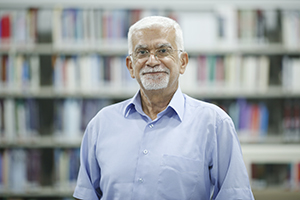 Adı Soyadı: Atilla Yayla                            Doğum Tarihi: 03.03.1957Ünvan: Prof. Dr.ÖĞRENİM DURUMUDERECE                      ALAN                       ÜNİVERSİTE                      YILDoktora                    Siyaset Bilimi             Ankara Üniversitesi                 1986Yüksek Lisans         Kamu Yönetimi           Ankara Üniversitesi                 1983Lisans                      İktisat- Maliye             Ankara Üniversitesi                 1980YABANCI DİL: İngilizce (A Düzeyinde)AKADEMİK ÜNVANLAR VE GÖREVLERProf. Dr                                            Medipol Üniversitesi,             	2016 - Devam ediyorProf. Dr                                            Haliç Üniversitesi,          		 2015- 2016Prof. Dr                                            İstanbul Ticaret Üniversitesi,             2012- 2015Prof. Dr.                                            Plato MYO                                       2009- 2012Prof. Dr.                                            Gazi Üniversitesi                              2000-2009Ziyaretçi Öğr. Üyesi                         Buckingham Üniversitesi                 2007- 2008Ziyaretçi Öğr. Üyesi                         George Mason Üniversitesi             1996-1997Doç. Dr.                                            Hacettepe Üniversitesi                     1992- 2000Yrd. Doç.                                          Hacettepe Üniversitesi                     1991- 1992Ziyaretçi Öğr. Üyesi                         Londra Üniversitesi                         1988- 1989Dr. Araştırma Görevlisi                    Ankara Üniversitesi                         1986-1991Araştırma Görevlisi                          Ankara Üniversitesi                         1984-1986YÖNETİLEN YÜKSEK LİSANS VE DOKTORA TEZLERİ1.Yüksek Lisans Tezleri:Kürşat Birinci, Demokrasiye Geçiş Sürecinde Arayışlar: Hür Fikirleri Yayma Cemiyeti, Gazi Üniversitesi Sosyal Bilimler Enstitüsü, 2006Cennet Uslu, Cumhuriyet Dönemi Türk Ulusçuluğunda Kültürel Ulusçuluğun Bir Unsuru Olarak ‘Tarih’in Rolü, Kırıkkale Üniversitesi Sosyal Bilimler Enstitüsü, 1998.Bican Şahin, Aristoteles’in Adalet Anlayışı, Hacettepe Üniversitesi sosyal Bilimler Enstitüsü, 1996 (Bu tezin yöneticiliğini, tamamlanmasına yakın, Fulbright bursuyla ABD’ye gitmemden ötürü bir başka meslektaşıma bıraktım).Yeşim Vural Erdoğan, Hayek’in Adalet Anlayışı, Hacettepe Üniversitesi Sosyal Bilimler Enstitüsü, 19952. Doktora Tezleri:Orçun İmga, Amerika’da Din ve Devlet: Tarihî ve Felsefî Temeller, Gazi Üniversitesi Sosyal Bilimler Enstitüsü, 2010Ahmet Taner, Murray Rothbard: Liberal Gelenekte ve Siyaset Felsefesindeki Yeri, Gazi Üniversitesi Sosyal Bilimler Enstitüsü, 2009.Zekeriya Tüysüz, Siyaset Teorisinde Mükemmelliyetçilik, Gazi Üniversitesi Sosyal Bilimler Enstitüsü, 2009.Hüseyin Bal, Laikleşme Teorisi ve Küresel Dini Diriliş Argümanı Bağlamında Dinsel Değişim, Gazi Üniversitesi Sosyal Bilimler Enstitüsü, 2006Fatih Demirci, Klasik Toplum Sözleşmesi Kuramlarında Birey Devlet İlişkisi, Gazi Üniversitesi Sosyal Bilimler Enstitüsü, 2005. MAKALELERTürkiye’nin Liberal Geleceği”, Liberal Düşünce, Yıl 16, n.  63 (Yaz 2011), ss.191-206.“Marksizm Niçin Hâlâ Popüler”, Liberal Düşünce, Yıl 16, n. 61-62 (Kış- Bahar 2011) ss. 7-22.“Krize Piyasa Ekonomisi İçinden Bir Bakış”, Liberal Düşünce, Yıl 13, n. 51-52 (Yaz- Sonbahar 2008), ss. 45-61.“İfade Hürriyeti Nedir, Niçin Gereklidir?”, Liberal Düşünce, Yıl 13, n. 50 (İlkbahar 2008), ss. 159-176“Kürt Meselesine Liberal Bir Bakış”, Liberal Düşünce, Yıl 11, n. 43, (Yaz 2006) ss.75-86.“On Intellectuel Movements”  liberal.org.tr, Ocak 2006 “Avrupa Birliği’ne Aykırı Bir Bakış” Liberal Düşünce, Yıl 10, n. 40 (Güz 2005), ss. 21-26.“Piyasa Ekonomisi: Efsaneler ve Gerçekler”, Piyasa, n. 15-16 (Yaz-Güz 2005) ss. 85-86“Kemalizme Liberal Açıdan Bakınca”, Liberal Düşünce, Yıl 9, n. 36 (Güz 2004), ss.5-26.“Süper Devletler, Küçük Devletler ve Özgürlük”, Liberal Düşünce, Yıl 9, n. 35, (Yaz 2004), ss.150-155. “Konjonktür, Savaş ve Liberal İlkeler”, Liberal Düşünce, Yıl 7, n. 29 (Kış 2003), ss.15-20.“Piyasa Ekonomisi: Medeniyetimizin İktisadi Temelleri”, Piyasa, n. 8 (Güz 2003), ss.125-147. Piyasa Medeniyeti içinde, ss. 1-38“Birikim’in Piyasası, Piyasa’nın Birikimi”, Piyasa, n. 8 (Güz 2003), ss.185-190. Piyasa Medeniyeti içinde, ss. 41-48“Hangi İktisat”, Piyasa, n.1 (Kış 2002), ss.13-21.“FP’nin Kapatılması ve Türkiye’nin Cari Sisteminin Çıkmazları”, Liberal Düşünce, Yıl 6, n. 23 (Yaz 2001), ss. 61-75.“Demokrasiyi Koruma Kılavuzu”, Karizma, n. 2 (Nisan-Mayıs-Haziran 2000), Demokrasiyi Koruma Klavuzu içinde, ss. 188-202“Türkiye’de Liberalizm” (Mehmet Seyitdanlıoğlu ile birlikte), Liberal Düşünce, n. 10-11 (Bahar- Yaz 1998), ss. 52-63. Demokrasiyi Koruma Klavuzu içinde, ss. 66-87“Cultural Clashes Between Religious Minorities and Larger Society in Democracy: Observations on the Amish Case”, The Journal of the American Culture and Literature, (Special Issue: War in America), 1997/1998. “Bilgi Çağı: Doğrular ve Yanlışlar”, Yeni Türkiye, n. 20 (Ocak- Şubat 1998), ss.1601-1600. Liberal Bakışlar içinde, ss. 59-66“Erbakan’s Goals”, Middle East Quarterly, Volume IV, Number 3 (September 1997), ss.19-26“Dini Cemaatler, Demokrasi ve Eğitim: Amish Cemaati Örneği”, Liberal Düşünce, n.7 (Yaz 1997) ss. 9-18.“Liberalizm Ne Değildir ?”, Diyalog,  n.1, (1996/1), ss. 44.53., Demokrasiyi Koruma Kılavuzu içinde, ss. 54-65“Türkiye’de İslam, Laiklik ve Demokrasi”, Yeni Türkiye, n.17 (Eylül- Ekim 1997), ss.140-158. Demokrasiyi Koruma Kılavuzu içinde, ss. 113-149.“Özelleştirme, Mülkiyet, Demokrasi”, Polemik, n. 12, Mart-Nisan 1994, ss. 63-66“Türkiye’nin Liberalizme İhtiyacı Var mı?” Polemik, n.12 (Mart- Nisan 1994), Demokrasiyi Koruma Klavuzu içinde, ss.1-11“Politik Yozlaşma ve Kleptokrasi’nin Öğrettikleri ve Düşündürdükleri” Yaklaşım (Nisan- Mayıs 1993), ss. 53-59.“Hayek, Sosyal Düzen ve Demokrasi”, Türkiye Günlüğü, (Bahar 1992), Liberal Bakışlar içinde, ss. 231-261“Liberalizm ve Türkiye”, Türkiye Günlüğü, (Kış 1991), Liberal Bakışlar içinde, ss. 157-230.“Kurucu Rasyonalizm, Adalet ve Sosyalizm”, Türkiye Günlüğü, (Yaz 1991), Liberal Bakışlar içinde, ss. 119-156“İnsan Hakları’nın Kavramsal ve Aktüel Anlamı”, Yeni Forum, (Bahar 1991), Liberal Bakışlar içinde, ss. 96-118“Adalet Teorilerine Bir Bakış”, Yeni Forum, (Şubat 1991), Liberal Bakışlar içinde, ss. 69-93“Bilgi Çağı ve Bazı Sonuçları”, Türkiye Günlüğü, (Mart-Güz 1990), Liberal Bakışlar içinde, ss. 45-55“Totaliter Sistemlerin Dönüşümü Üzerine”, Türkiye Günlüğü, (Mart 1990), Liberal Bakışlar kitabı içinde, ss.1-44“Terörizm: Kavramsal bir Çerçeve”, Siyasal Bilgiler Fakültesi Dergisi, C. XLV, n. 1-4, (Ocak- Aralık 1990), ss. 335-385.“ Terrorism in Turkey”, Siyasal Bilgiler Fakültesi Dergisi, C. XLIV, n. 3-4 (Temmuz- Aralık 1989), ss. 249-278.(Not: Makalelerin bir kısmı daha sonra derlenen bazı kitaplarda tekrar yayınlanmıştır.) DOKTORA TEZİTerör-Terörizm ve Fatsa Örnek Olayı Çerçevesinde Türkiye’de Terör, Danışman: Prof. Dr. Ergun Özbudun, Ankara Üniversitesi Sosyal Bilimler Enstitüsü, 1986ULUSLARARASI KONGRELERDE SUNULAN BİLDİRİLER“Bireyler, Toplum ve Vakıflar”, Vakıflar Genel Müdürlüğü tarafından 15-17 Aralık 2003’te Ankara’da düzenlenen” Cumhuriyetin 80. Yılında Uluslararası Vakıf Sempozyumu’nda sunulan bildiri.“Super States, Small States, and Liberty”, Mont Pelerin Society’nin Hamburg- Almanya’da 3-6 Nisan 2004’de düzenlenen bölgesel toplantısında sunulan bildiri. liberal.org.tr/resources“Liberalizm ve Demokrasi: Gerilimli Birliktelik, Tahammülü Güç Ayrılık”, İSAV tarafından düzenlenen, 27-29 Kasım 1998’de İstanbul’da Eresin Otel’de yapılan “İslam ve Demokrasi” konulu uluslararası toplantıda sunulan tebliğ (Yeni Türkiye, Ocak- Şubat 1999, ss.123-128.) Demokrasiyi Koruma Kılavuzu içinde, ss. 150-160.“Prospects for Market Economy and Democracy in Turkey”, Friedrich Nauman Vakfı tarafından 20-23 Ekim 1997’de Brüksel’de düzenlenen Middle East Young Leadership Conference III’e sunulan bildiri, (Liberal Düşünce, n.8, (Güz 1997), ss.134-138.)“Piyasa Ekonomisi mi Kumanda Ekonomisi mi?” 28 Mayıs 1994’te Ankara’da düzenlenen Türkiye Birinci Uluslararası Liberal Düşünce Sempozyumu’nda sunulan bildiri (Yeni Forum, Cilt 15, No. 306 (Kasım 1994) s. 44-46.)ULUSAL KONGRELERDE SUNULAN BİLDİRİLER“Demokraside Yargı Siyasi İktidar ilişkileri”, TBMM tarafından 20 Nisan 2005’te TBMM’de düzenlenen Milli egemenlik Sempozyumu’nda sunulan bildiri.“Siyaset ve yozlaşma: Aykırı Bir Bakış”, Dokuz Eylül Üniversitesi İktisadi ve İdari Bilimler Fakültesi’nin 14-15 Nisan 1994’de İzmir’de düzenlediği Politik Yozlaşma ve Şeffaf Yönetim Sempozyumu’na sunulan bildiri (Polemik, Mayıs 1994, ss. 69-72).     FİKİR RÖPORTAJLARI VE SÖYLEŞİLERİBenimle Yapılanlar“Atilla Yayla ile Muhafazakarlık Üzerine bir Söyleşi”; Köprü, n. 97 (Kış 2007), 57-76. “Atilla Yayla ile Demokrasi Üzerine Bir Sohbet”, Mehmet Zencirkıran, Entellektüel Perspektif: Kültür, Siyaset ve Toplum Söyleşileri, İstanbul, Alfa Kitabevi, 2004.Benim Yaptıklarım“Sami Selçuk ile Özgürlük ve Hukuk Üzerine”, Liberal Düşünce Yıl 9, n. 35, (Yaz 2004), ss167-175.“Gülay Göktürk ile Özgürlük Yolculuğu Üzerine”, Liberal Düşünce, Yıl 8, n. 30-31 (Bahar- Yaz 2003), ss.77-88.“Can Paker ile Özgürlük ve Türkiye’nin Geleceği Üzerine”, Liberal Düşünce, Yıl 8, sayı 32 (Güz 2003), ss. 127-136.DERGİ EDİTÖRLÜKLERİ VE YAYIN KURULU ÜYELİKLERİLiberal Düşünce Dergisi editörlüğü (Ocak 2003- Aralık 2005)Piyasa  Dergisi editörlüğü (Ocak 2002- Aralık 2005)1996 Yılı başından beri Liberal Düşünce Dergisi Yayın Kurulu üyeliği.DANIŞMANLIKLARABD’deki Freedom House tarafından yayımlanan Religious Freedom Index’in Uluslararası Danışma Kurulu üyesi.ABD’deki CATO Institute tarafından her yıl hazırlanan Economic Freedom Index’in Türkiye danışmanı.Center For New Europe Enstitüsü (Belçika) Uluslararası Akademik Danışma Kurulu üyesi.Yorktown İnternet Üniversitesi (ABD) fahri öğretim üyesi ve Buckingham Üniversitesi (Birleşik Krallık) ziyaretçi öğretim üyesi.KİTAPLAR Türkiye’de Kamu Kurumu Niteliğindeki Meslek Kuruluşları, Sivil Toplum ve Demokrasi (ed., Bican Şahin ile birlikte), Ankara: LDT ve STD Yayını, 2011.Kemalizm: Liberal Bir Bakış, Ankara: Liberte Yayınevi, 2008.İktisat ve Hayat, ( Ankara: Liberte Yayınları, 2007)İki Cumhuriyetin Kavgası, ( Ankara: Liberte Yayınları, 2007)Islam ed Economica di Mercato, Italy, Rubbetino, 2005.Piyasa Medeniyeti, ( Ankara: Liberte Yayınları, 2004)Liberallik Demokratlık Tartışması (Etyen Mahçupyan ile birlikte), Ankara: Liberte yayınevi, 2005.Siyasi Düşünce Sözlüğü, Ankara: Adres Yayınları, 2004.Fikir Hareketleri ve Liberal Düşünce Topluluğu, Ankara: Liberte Yayınevi, 2003.Devletçi Zihniyet ve Piyasa Ekonomisi, (Ankara: Liberte Yayınları, 2001)Demokrasiyi Koruma Kılavuzu, (Ankara: Liberte Yayınları, 2001)Islam, Civil Society and Market Economy (ed). (Ankara: Liberte Yayınları, 1999) (Bu kitap İtalyanca’ya, Urduca’ya ve Malay diline de çevrildi.)Siyaset Teorisine Giriş (Ankara: Liberte Yayınları, 1998).Forschhungsarbeit über die Türkische Wolfahrtspartei (Melih Yürüşen ile birlikte), (Ankara: Konrad- Adenauer Stiftung, 1996).Die Türkische Parteienlanschaft (Melih Yürüşen ile birlikte), (Ankara: Konrad- Adenauer Stiftung, 1996).Yerleşik Siyasi Partiler Araştırması (Melih Yürüşen ile birlikte), (Ankara: Konrad- Adenaur Stiftung, 1996)Refah Partisi Üzerine Bir Araştırma (Melih Yürüşen ile birlikte), (Ankara: Konrad Adenaur Vakfı, 1996) Hayek’te Serbest Piyasa Ekonomisi ve Özgür Toplum (ed.), Ankara: ANAP Bilimsel Yayınları, 1993Sosyal ve Siyasal Teori (Derleme), (Ankara: Siyasal Kitabevi, 1999, il baskı 1993)Özgürlük Yolu: Hayek’in Sosyal Teorisi (Ankara: Liberte Yayınları, 2000, ilk baskı: 1993).Liberal Bakışlar (Ankara: Liberte Yayınları, 2000, ilk baskı: 1993).Liberalizm (Ankara: Liberte Yayınları, 1998, ilk baskı: 1992).Terörizm Üzerine Yazılar (Ankara: Günyay Yayıncılık, 1990).YAZARI  OLUNAN  KİTAP  BÖLÜMLERİ“Introduction: Islam or Democracy”, Islam, Civil Society, and Market Economy adlı kitaba giriş yazısı, (Ankara: Liberte Books 1999), ss. v-xxii“Özal: Reformcu Lider”, Devlet ve Siyaset Adamı Özal, Ed. İhsan Sezal (İstanbul: 20 Mayıs Eğitim, Kültür ve Sosyal Dayanışma Vakfı, (1996), ss. 140-150.TÜRKÇE’YE ÇEVİRİLEN KİTAPLARMark Skousen, Mikro İktisat, Ankara: Adres Yayınları, 2009.Mark Skousen, Makro İktisat, Ankara: Adres Yayınları, 2009.Stefan Melnik, Özgürlük, Refah ve Demokrasi Mücadelesi, Ankara: Liberte Yayınları, 2006.F. A Hayek, Kölelik Yolu, (Yıldırım Arsan ve Türkan Feyzioğlu ile birlikte), Ankara: Liberte Yayınları, 2007 (ilk baskı 1995).Marc Swanepoel, Sefaletten Zenginliğe, (Orhan Çakmak ile birlikte), Ankara: Liman Kitapları, 2006Frederic Bastiat, Hukuk, (Yıldıray Arsan ile birlikte), Ankara: Liberte Yayınları, 2004 Friedrich A. Hayek, Kurallar ve Düzen, Ankara: Türkiye İş Bankası Kültür Yayınları, 1994.TÜRKÇE’YE ÇEVİRİLEN MAKALELER (Seçilmiş Örnekler)Jim Peron, “Barış İlkesi”, Liberal Düşünce, Yıl 12, Sayı 45-46 (Kış-Bahar 2007), ss. 251-254.Murray N. Rothbard, “İş Dünyasında Devlet”, Liberal Düşünce, Yıl 11, Sayı 44 (Güz 2006), ss. 173-175.Daniel B. Klein, “John Gray’in Yolları: Bir Liberteryen Yorum”, Liberal Düşünce, Yıl 11, Sayı 44 (Güz 2006), ss. 131-158.Murray N. Rothbard, “Kral Polanyi’nin İlkelliğe Övgüsü”, Liberal Düşünce, Yıl 11, n. 43 (Yaz 2006), ss. 137-148.Svetozar Pejovich, “Sosyalizmden Piyasa Ekonomisine: Savaş Sonrası Almanya versus 1989 Sonrası Doğu Bloku”, Liberal Düşünce, Yıl 11, n. 43 (Yaz 2006), ss. 29-42.Ludwig von Mises, “Carl Menger ve Avusturya İktisat Okulu”, Liberal Düşünce, Yıl 11, Sayı 41-42 (Kış-Bahar 2006), ss. 131-135.Paul Gottfried, “Habermas’ın Özü”, Liberal Düşünce, Yıl 11, Sayı 41-42 (Kış-Bahar 2006), ss. 73-86.Melvin D. Borger, “Sanatı Kim Desteklemeli?”, Liberal Düşünce, Yıl 11, Sayı 41-42 (Kış-Bahar 2006), ss. 63-72.Tyler Cowen, “Sanatta Özgürlük Ekonomik Özgürlüğü Gerektirir”, Liberal Düşünce, Yıl 11, Sayı 41-42 (Kış-Bahar 2006), ss. 57-62.Deepak Lal, “Modernleşmek İçin Batılılaşmak Şart mıdır?”, Liberal Düşünce, Yıl 10, Sayı 37 (Kış 2005), ss. 59-77.James Franklin, “Rönesans Efsanesi”, Liberal Düşünce, Yıl 10, Sayı 37 (Kış 2005), ss. 11-25.Stephen Davies, “Aydınlanma”, Liberal Düşünce, Yıl 10, Sayı 37 (Kış 2005), ss. 5-10.Gustave de Molinari, “Sosyalistlere Mektuplar”, Liberal Düşünce, Yıl 10, Sayı 40 (Güz 2005), ss. 357-362.Gary Golles, “Gustave de Molinari’yi Anmak”, Liberal Düşünce, Yıl 10, Sayı 40 (Güz 2005), ss. 351-335.Immanuel Kant, “Aydınlanma nedir?”, Liberal Düşünce, Yıl 10, Sayı 38-39 (Bahar-Yaz 2005), ss. 225-230.Peter Boettke – Peter T. Leeson, “Sosyalizm: Bütün Bu Yıllardan Sonra Hala İmkânsız”, Piyasa, n. 14 (Bahar 2005), ss. 35-50.Thomas Rozsas, “Sosyalizmde Gizli Eşitsizlik”, Piyasa, n. 14, Bahar 2005, ss. 1-28.Alan Charles Kors, “ ‘Sosyalizmden Sonra’ Olabilir mi?”, Liberal Düşünce, Yıl 9, Sayı 33 (Kış 2204), ss. 73-87.The Economist, “Marx’tan Sonra Komünizm”, Yıl 9, Sayı 33 (Kış 2004), ss. 49-54.Peter G. Klein, “F. A. Hayek: Avusturyan Ekonomist ve Sosyal Teorisyen”, Piyasa, n. 11, Yaz 2004, ss. 71-83.Murray Rothbard, “Ludwig von Mises: Avusturya Okulu’nun Lideri”, Piyasa, n. 11, Yaz 2004, ss. 45-69.Hunt Tooley, “Janus’un Yüzleri: Yirminci Asırda Marksizm ve Faşizm”, Liberal Düşünce, Yıl 9, Sayı 35 (Yaz 2004), ss. 113-116.Thomas J. Di Lorenzo, “Ekonomik Faşizm”, Liberal Düşünce, Yıl 9, Sayı 35 (Yaz 2004), ss. 73-79.Ludwig von Mises, “Nazizm’in Kaynakları”, Liberal Düşünce, Yıl 9, Sayı 35 (Yaz 2004), ss. 49-59.Mack Tanner, “Faşist Sıfatı”, Liberal Düşünce, Yıl 9, Sayı 35 (Yaz 2004), ss. 37-40.Dennis P. McCann, “Tartışma: Şirketlerin Kâr Yapmanın Ötesinde Bir Sorumluluğu Var mıdır? Norman P. Barry’ye Cevap”, Piyasa, n. 5, Kış 2003, ss. 119-124.Norman Barry, “Tartışma: Şirketlerin Kâr Yapmanın Ötesinde Bir Sorumluluğu Var mıdır?”, Piyasa, n. 5, Kış 2003, ss. 111-117.The Economist, “Güzellik Vaatleri’’, Piyasa, n. 6-7, Bahar-Yaz 2003, ss. 115-121.The Economist, “Güzel olma hakkı’’, Piyasa, n. 6-7, Bahar-Yaz 2003, ss. 111-113.Frank Shostak, “Davranışçı İktisat, Deneysel İktisat ve Avusturya İktisadı’’, Piyasa, n. 4 (Güz 2002), ss. 119-124.Jeffrey Tucker, “Çalışanların / İşçilerin Ahlaki Sorumlulukları”, Piyasa, n. 4, Güz 2002, ss. 49-56.Jagdish Bhagwati, “Gelişme İçin Ticaret: Fakirlerin En İyi Umudu”, Piyasa, n. 3, Yaz 2002, ss. 83-88.James R. Otteson, “Adam Smith: Bir Ahlak Filozofu”, Piyasa, n. 3, Yaz 2002, ss. 49-57.The Economist, “Küreselleşme Tehlikede mi?”, Piyasa, 2002 / 2, ss. 99-107 (Bahar 2002).Ronald Dworkin, “Vatanseverliğe Yönelik Tehdit”, Liberal Düşünce, Yıl 7, n. 25-26(Kış-Bahar 2002), ss. 259-270.Richard M. Ebeling, “Friedrich A. Hayek: Bir Yüzüncü Yıl Değerlendirmesi”, Liberal Düşünce, Yıl 4, Sayı 15 (Yaz 1999), ss. 99-104.Christian Watrin, “Avrupa’nın ‘Yeni’ Üçüncü Yolu”, Liberal Düşünce, Yıl 4, Sayı 15 (Yaz 1999), ss. 33-39.Fareed Zakaria, “İlliberal Demokrasinin Yükselişi”, Liberal Düşünce, Cilt 4, Sayı 14 (Bahar 1999), ss. 7-19.Ghia Nodia, “Milliyetçilik ve Demokrasi”, (Eralp Yalçın ile birlikte), Yeni Forum, c. 14 (1993), n.287, ss. 20-29.Samuel Huntington, “Üçüncü Demokrasi Dalgası”, Yeni Forum, Cilt 13, (Ocak 1992), ss.9-19Friedrich A. Hayek, “Liberal Bir Sosyal Düzenin İlkeleri”, Yeni Forum, Cilt12 (1991), n. 263, ss. 26-34.Maurice Cranston, “İnsan Hakları Nelerdir?”, Yeni Forum, Cilt 11, (1990), n.253, ss. 41-43.Ayn Rand, “Kapitalizm Nedir?”, Yeni Forum, Cilt 11 (1990), n. 252, ss. 38-48.Ayn Rand, “İnsanın Hakları”, Yeni Forum, Cilt 11 (1990), n. 250, ss. 68-71.Ayn Rand, “Savaşın Kökleri”, Yeni Forum, Cilt 10 (1989), n. 244, ss. 21-24.VERİLEN DERSLERLisans: Siyaset Bilimine Giriş, Siyasi Düşünceler Tarihi, İktisadi ve Sosyal Düşüncenin Evrimi, Çağdaş Devlet Düzenleri.Yüksek Lisans: Türkiye’de Demokrasinin Gelişmesi, Siyaset Oluşturma ve Siyasi Kararların Analizi, Demokrasi Teorileri.Doktora: Çağdaş Siyaset Teoriler, Çağdaş Siyasal Rejimler, Demokrasi Teorisinde Son Gelişmeler.ÜYESİ OLUNAN BİLİMSEL ORGANİZASYONLARTürk Siyasi İlimler Derneği.Mont Pelerin Society.Liberal Düşünce TopluluğuDÜZENLENMESİNDE GÖREV ALINAN BİLİMSEL TOPLANTILAR:30 Eylül- 4 Ekim 2011’de İstanbul’da düzenlenen “Nation, State, and Liberty” konulu Mont Pelerin Society Special Istanbul Meeting organizasyon komitesi eş başkanı.27- 30 Eylül 2011 tarihinde Liberty Fund tarafından İstanbul’da düzenlenen “Religion, Society, and Freedom” konferansı direktörü.Aralık 2010’da Londra’da Liberty Fund tarafından düzenlenen “Islam, Free Society, and Freedom” konferansı ortak direktörü.18-19 Mart 2009 – N. P. Barry anısına “20. Yüzyılda Klasik Liberalizm” adıyla Buckingham Üniversitesi’nde düzenlenen sempozyumun organizatörlüğü.Liberal Düşünce Topluluğu tarafından AB sponsorluğunda yürütülen ifade özgürlüğü projesi çerçevesinde biri uluslararası, ikisi ulusal üç sempozyum ve 16 panel (2002-2005).İslam, Sivil Toplum ve Piyasa Ekonomisi Uluslararası Sempozyumu (18 -19 Mayıs 1998, İstanbul).1997’den beridir her yıl yapılan Liberal Düşünce Kongresi organizasyon komitesi üyesiAtlas Economic Research Foundation’ın Uluslararası İstanbul Workshop’u (14-17 Eylül 1996, İstanbul)Türkiye İkinci Uluslararası Liberal Düşünce Sempozyumu (18 Mayıs 1996, Ankara)Türkiye Birinci Uluslararası Liberal Düşünce Sempozyumu ( 7 Mayıs 1994, Ankara)Uluslararası Hayek Sempozyumu II ( Nisan 1993, Ankara) Uluslararası Hayek Sempozyumu I ( Mart 1993, İstanbul)SENARYO YAZARLIKLARI“Norman Barry: His Life and Work” Belgeseli, 2009“55. Yılında Demokrasiye Geçiş” Belgeseli, 2005“Mehmet Cavit Bey” Belgeseli, 2004ULUSLARARASI BURSLARAralık 2009, Liberty Fund’dan Londra’daki “Islam and Liberty” toplantısına katılmak üzere burs.Eylül 2008, MPS’den Tokyo Japonya Genel Toplantısına katılmak üzere bursMart 2008, International Policy Network’ten Amman Ürdün’deki Ekonomik Özgürlük Toplantısı’na katılmak üzere burs.Eylül 2002’de MPS’den Londra Genel Toplantısına katılmak üzere bursEylül 2000’de MPS’den Santiago Şili  Genel Toplantısı’na katılmak üzere bursNisan 2000, İtalya ve İsviçre’deki bazı bilimsel toplantılara katılmak üzere Atlas Economic Research Foundation’dan burs.Ekim 1999, Fraser Institute’dan Economic Freedom Conference toplantısına katılmak üzere burs.Ağustos – Eylül 1998, Atlas Economic Research Foundation’dan Charlottesville - Virginia’daki “Yeni Teknolojiler Kamu Politikaları” adlı uluslararası “workshop’una ve Mont Pelerin Society’nin Washington D.C’deki 50. Yıl Genel Toplantısı’na katılmak üzere burs.Kasım 1997, Dünya Bankası ve Center of International Private Enterprise’dan bu kuruluşlar tarafından Mısır’ın başkenti Kahire’de düzenlenen bölgesel think-thank toplantısına katılmak üzere burs.Ekim 1997, F. Naumann, Vakfı’ndan Brüksel’ de düzenlenen Middle East Young Leadership Toplantısı’na katılmak üzere burs.Ekim 1997, Atlas Economic Research Foundation’dan Almanya Berlin’deki uluslararası Economic Freedom Network Toplantısı’na katılmak üzere burs.1997, George Mason Üniversitesindeki çalışmalara devam etmek üzere, Michigan ABD’de yerleşik Erhart Vakfı’ndan burs.1996-1997 Akademik yılı, Fullbright’dan mikro- milliyetçilik ve çok kültürlülük üzerine George Mason Üniversitesi’nde akademik çalışmalar yapmak üzere burs.Ağustos 1995, F. Naumannn Vaktı’ndan Kiel Üniversitesi’nce düzenlenen National Security seminerlerine katılmak üzere burs.Ağustos – Eylül 1994, Atlas Economic Research Foundation’dan İngiltere’deki “workshop”una ve Mont Pelerin Society’nin Cannes- Fransa’daki toplantısına katılmak üzere burs.Temmuz 1994, USIA’den “International Visitor” bursu.Mayıs 1993, Atlas Economic Research Foundation’ın Virginia- ABD’deki uluslararası” workshop”una katılmak üzere burs.Nisan 1993 Almanya’daki “think-tank” larda incelemelerde bulunmak üzere F. Nauman Vakfı’ndan burs.28 Ağustos- 4 Eylül 1992, ABD’de yerleşik Roe Foundation’dan Mont Pelerin Society’nin Vancouver- Canada toplantısına katılmak üzere burs.Yaz 1992- İskoç Aydınlanma Geleneği üzerine araştırma için British Council’dan burs.1988- 1989 Akademik yılı, Londra Üniversitesi’nde siyaset bilimi çalışmaları için British Council’dan burs.ULUSLARARASI YARIŞMA JÜRİLERİNDE ÜYELİKLERMont Pelerin Society tarafından 2000 Şili Genel Toplantısı için düzenlenen “Hayek Essay Contest” jüri üyesi.Atlas Economic Research Foundation tarafından düzenlenen Templeton 2010 Awards For International Think-tank yarışması jüri üyeliği.Atlas Economic Research Foundation tarafından düzenlenen 2011 Templeton Excellency Awards yarışması jüri üyeliği. ÖDÜLLER2007 Yılı Stockholm Network, Personality of the Year ödülü.2000 Yılı Antony Fisher Prize ödülü, Islam, Civil Society, and Market Economy kitabıyla.